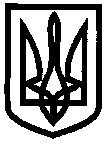 ДЕПАРТАМЕНТ НАУКИ І ОСВІТИ ХАРКІВСЬКОЇ ОБЛАСНОЇ ДЕРЖАВНОЇ АДМІНІСТРАЦІЇ ДЕРЖАВНИЙ НАВЧАЛЬНИЙ ЗАКЛАД«Ізюмський регіональний центр професійної освіти»НАКАЗм. Ізюм від  19.02.2018                                                                              № 19Відповідно до рішення стипендіальної комісії (протокол  від 16.02.2018  № 3)Н А К А З У Ю  :Призначити стипендіальне забезпечення учням ДНЗ «Ізюмський регіональний центр професійної освіти»  на лютий  2017 – 2018  навчального року відповідно до успішності учнів згідно  реєстру (станом на 16.02.2018 р).Компенсувати стипендіальне забезпечення учням навчальних груп за січень, у зв’язку з помилкою при розрахунку середнього балу:К – 317 Урюкаловій Ользі Василівні;АЗ – 315 Дуднику Артему Олександровичу.Контроль за виконанням даного наказу залишаю за собою.Директор ДНЗ «Ізюмський регіональний центр професійної освіти»							Л.В.КолесникЮрисконсульт 								В.І.БондаренкоПідготував: Машков О.М. Про призначення стипендіального забезпечення учням ДНЗ «Ізюмський регіональний центр професійної освіти» на лютий   2017 - 2018 н. р.